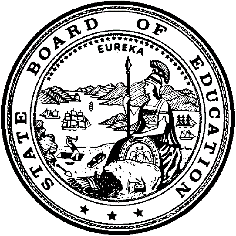 California Department of EducationExecutive OfficeSBE-003 (REV. 11/2017)imb-adad-nov20item03California State Board of Education
November 2020 Agenda
Item #07SubjectCalifornia Assessment of Student Performance and Progress and English Language Proficiency Assessments for California: Determination of the Release of Up to 10 Percent Withheld for the 2019–2020 Regents of the University of California, Santa Cruz Contract.Type of ActionAction, InformationSummary of the Issue(s)California Education Code Section 60643 requires the California Department of Education (CDE) to withhold 10 percent from progress payments invoiced for each component task for the California Assessment of Student Performance and Progress (CAASPP) and English Language Proficiency Assessments for California (ELPAC) contracts. The contract with the Regents of the University of California, Santa Cruz (UCSC) establishes the process by which the CDE approves invoices on services successfully rendered for component tasks 1, 2, and 4 of the contract, which was approved by the California State Board of Education (SBE) in November 2018. RecommendationThe CDE recommends releasing the full amount of $72,216.51 of funds withheld from the UCSC contract for activities to develop the California Educator Reporting System (CERS) for the CAASPP and the ELPAC. These funds were withheld during fiscal year (FY) 2019–2020 from invoices paid with existing CAASPP and ELPAC System contract funding. The amounts per task are listed in Attachment 1.Brief History of Key IssuesThe CDE has an interagency agreement with the UCSC for services associated with membership in the Smarter Balanced Assessment Consortium. Incorporated into this membership agreement are the development, implementation, maintenance, and hosting of an educator reporting system for Smarter Balanced assessments. In November 2018, the SBE approved a contract amendment to the UCSC interagency agreement to build out the educator reporting system to include results from all CAASPP and ELPAC summative assessments.The original reporting system allowed educators to view detailed student results from the Smarter Balanced Interim Assessments at the group and individual student levels to help educators identify what students know and can do and where they might need additional support to master the content. Through this contract, that original reporting system—subsequently renamed CERS—was built out. CERS has become the “one stop shop” for local educational agency (LEA) staff to view student results from all Smarter Balanced Interim Assessments as well as all CAASPP and ELPAC summative assessments. The CDE has provided updates to the SBE as CAASPP student results through 2018–2019 and ELPAC results through 2019–2020 have become available in CERS. The 2019–2020 summative English language arts (ELA) and mathematics, California Alternate Assessments (CAAs) for ELA and mathematics, and California Science Test (CAST) student results are scheduled to be available in January 2021. In spring 2021, the 2020–2021 student results for summative ELA and mathematics, CAAs ELA and mathematics, the California Spanish Assessment, and the CAST will be available. The 2020–2021 CAA for Science and Alternate ELPAC student results will be available in spring 2022. The import of assessment results into CERS has taken place on schedule and within scope. In addition, CERS has been well received by California LEA staff who use it to access individual and aggregate student results. This contract is being fulfilled with no issues that would warrant retaining the withheld funds.Summary of Previous State Board of Education Discussion and ActionIn November 2019, the SBE approved the release of up to 10 percent withheld for the 2018–2019 Regents of the University of California contract (https://www.cde.ca.gov/be/ag/ag/yr19/documents/nov19item07.docx).In November 2018, the SBE approved the contract amendment with the UCSC interagency agreement to provide an educator reporting system, increasing the overall contract with UCSC by $2,593,819 (https://www.cde.ca.gov/be/ag/ag/yr18/documents/nov18item08.docx).Fiscal Analysis (as appropriate)The funds to be released for the UCSC CERS contract activities were withheld during FY 2019–2020 from invoices paid with existing contract funding as shown in Attachment 1. The CDE recommends the release of $72,216.51, which is the full 10 percent of funds withheld. Attachment(s)Attachment 1: Regents of the University of California, Santa Cruz Contract 2019–2020 Task Budget and Recommended Release (1 Page)Regents of the University of California, Santa Cruz Contract 2019–2020 Task Budget and Recommended ReleaseThe California Department of Education (CDE) recommends releasing a total of $72,216.51 to the Regents of the University of California, Santa Cruz (UCSC) from funds withheld during the 2019–2020 fiscal year for activities to develop the California Educator Reporting System for the English Language Proficiency Assessments for California (ELPAC) and the California Assessment of Student Performance and Progress (CAASPP).Component Task
Scope of Work ATotal
2019–2020
Test Administration BudgetAmount Paid/
to Be Paid from Progress Payments10 Percent Withheld (Pending
Release)Recommended
(Release)Task 1: Summative and Alternate ELPAC Educator Reporting$274,335.71$274,335.71   $27,433.57  $27,433.57  Task 2: CAASPP Non-Smarter Balanced Assessment Educator Reporting$243,196.13$243,196.13  $24,319.61 $24,319.61  Task 4: Coordination and Communication with the CDE$204,633.25$204,633.25   $20,463.33  $20,463.33  Total$722,165.09$722,165.09   $72,216.51  $72,216.51  